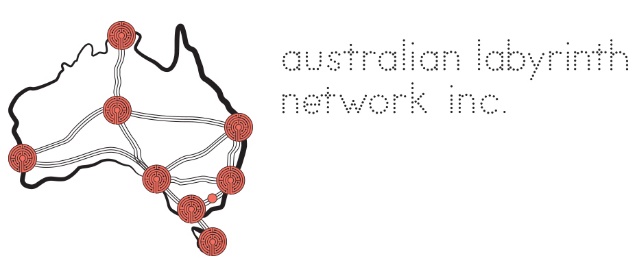 AGM 2022 Saturday 26 March 7:30 -9:00 pm AEST (Zoom)AgendaAttendees: Apologies received: Madonna RigoniMeeting started Acknowledgment of Country & Welcome to Attendees and introduce Immanuel as Returning Officer
Acceptance of minutes from AGM 2021Moved:		Seconded:	
Chair's report (see ALN Management> ALN Meetings & Documents)Key pointsTreasurer's report (see ALN Management> ALN Meetings & Documents)CommentsAcknowledgement of council carriers stepping downElectionImmanuel Creagh took on the role of Returning Officer. The results of the election were xx members elected onto Council:Chair:	Vice-Chair:	Secretary:	Treasurer:	Ordinary Members:	New Chair's addressMeeting closed 